Ejercicios de repasoSolución autoevaluación página 133: ejercicios_ 1-5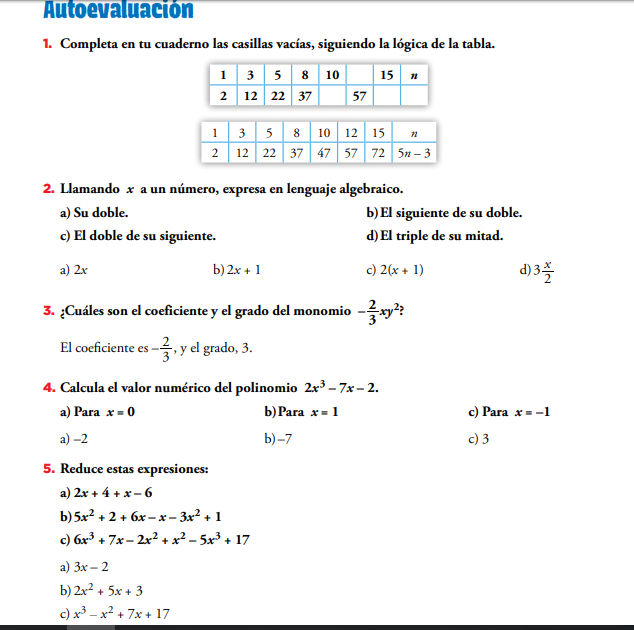 